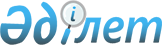 Қазақстан Республикасы Үкіметінің 2005 жылғы 13 қыркүйектегі № 917 қаулысына өзгерістер енгізу туралы
					
			Күшін жойған
			
			
		
					Қазақстан Республикасы Үкіметінің 2010 жылғы 16 сәуірдегі № 320 Қаулысы. Күші жойылды - Қазақстан Республикасы Үкіметінің 2023 жылғы 13 шiлдедегi № 560 қаулысымен
      Ескерту. Күші жойылды - ҚР Үкіметінің 13.07.2023 № 560 (алғашқы ресми жарияланған күнінен кейін күнтізбелік он күн өткен соң қолданысқа енгізіледі) қаулысымен.
      Қазақстан Республикасының Үкіметі ҚАУЛЫ ЕТЕДІ:
      1. "Азаматтардың саяси партия құру жөніндегі бастамашылық тобы, саяси партия мүшелері тізімдерінің дұрыстығын тексеру ережесін бекіту туралы" Қазақстан Республикасы Үкіметінің 2005 жылғы 13 қыркүйектегі № 917 қаулысына (Қазақстан Республикасының ПҮАЖ-ы, 2005 ж., № 34, 471-құжат) мынадай өзгеріс енгізілсін:
      көрсетілген қаулымен бекітілген Азаматтардың саяси партия құру жөніндегі бастамашылық тобы, саяси партия мүшелері тізімдерінің дұрыстығын тексеру ережесінде:
      5-тармақтың екінші абзацындағы "жеті жүз" және "елу" деген сөздер "алты жүз" және "қырық" деген сөздермен ауыстырылсын.
      2. Осы қаулы алғаш рет ресми жарияланған күнінен бастап қолданысқа енгізіледі.
					© 2012. Қазақстан Республикасы Әділет министрлігінің «Қазақстан Республикасының Заңнама және құқықтық ақпарат институты» ШЖҚ РМК
				
Қазақстан Республикасының
Премьер-Министрі
К. Мәсімов